VACANCES DE FEVRIER du 13.02.2017 au 24.02.2017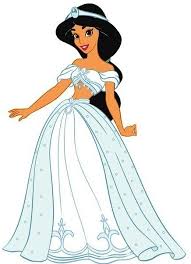 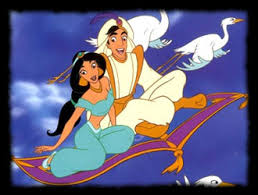 3 / 5 ans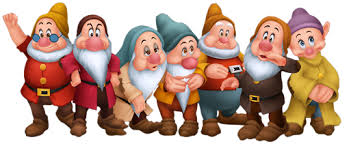 Lundi 13 FévrierMardi 14 FévrierMercredi 15 FévrierJeudi 16 FévrierVendredi 17 FévrierAccueil avec petit déjeunerRègle de vie de l’ACMJeuxVide Disney de ses jeux Parc HaïtiJeuxLe trésor d’AladinJeuxLe magicien pétrificateurJeuxLa balle de JafarRepasLa lettre à YasminePot talpeLa lettre à YasminePot talpeLa lettre à YasminePot talpeLa lettre à YasminePot talpeProjection « VAYANA »Lundi 20 FévrierMardi 21 FévrierMercredi 22 FévrierJeudi 23 FévrierVendredi 24 FévrierAccueil avec petit déjeunerRègle de vie de l’ACMJeuxLe chef des 7 nainsParc VallierJeuxLa traversée en folieJeuxRegarde le châteauRDV 8H00 à l’écoleDépart LUDIQLANDRepasPique-nique parentsCréation d’un porte cléMemory de DisneyMasque des hérosFabrique ta pomme de blanche neigeFinition de toutes les activités15h00 BoumVenez tous déguisés pour faire naitre la féérie et la magie17H00 Accueil parent pour spectacle LUDIQLANDRetour 17h30 Chalet Marcel Pagnol